Hello boys and girls What’s the weather like today? – jaka jest dziś pogoda? Przypominamy sobie piosenki o pogodzie:https://www.youtube.com/watch?v=Jn7uAsLWXpk&feature=youtu.be&fbclid=IwAR2IvtmjMA4_PDMKZb9aitbfNAj2-Qwxly2HXZ0z_g8dS1HW0nFPyH_WC-ghttps://www.youtube.com/watch?v=r8h0TaaWKG4&feature=youtu.be&fbclid=IwAR0G0ZpHxndwpqjamAzZoQbA_DadUdf5hgOJuiBzDPqi8oyjgk_NM_SjGHY Przesyłam dziś kolorowankę związana z pogodą, przy okazji powtórzymy koloryJeśli nie dasz rady jej narwydrukować nie martw się, możesz samodzielnie narysować dziewczynkę z parasolem i pokolorować Powodzenia! 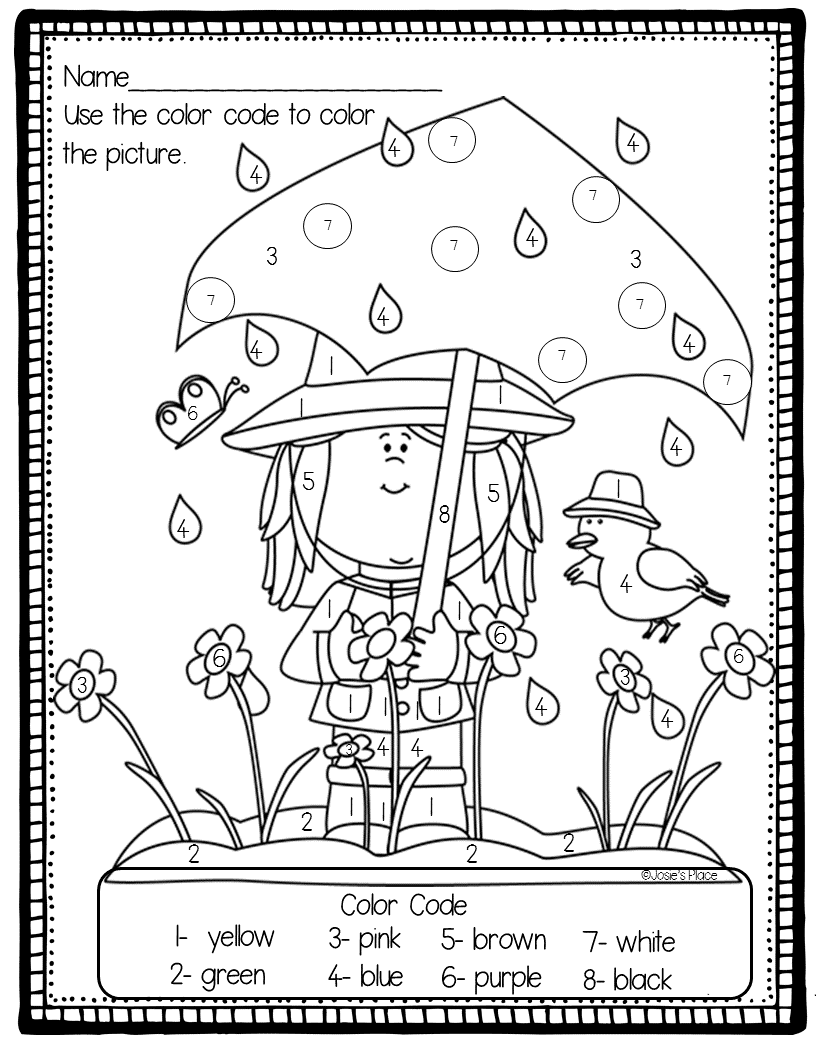 1- żółty2- zielony3- różowy4 – niebieski5- brązowy6- fioletowy7- biały8-czarny